Министерство образования и науки Хабаровского краяКраевое государственное автономное профессиональное  образовательное учреждение  «Хабаровский технологический колледж»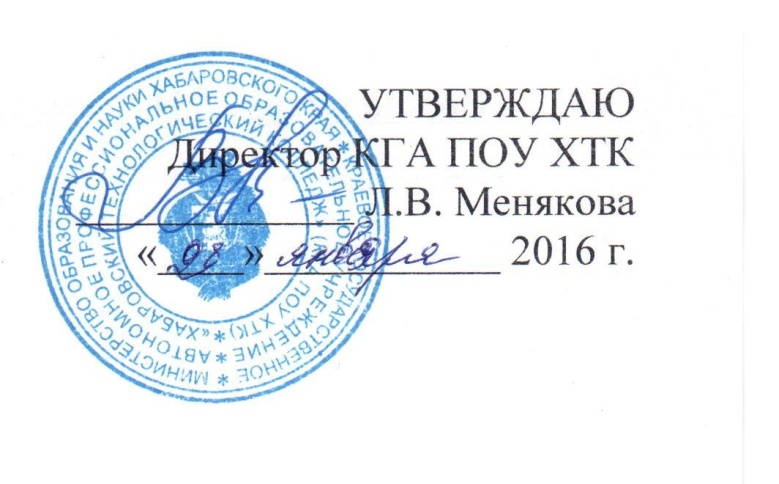 АННОТАЦИИ К УЧЕБНЫМ ДИСЦИПЛИНАМ ПО ППКРСПРОФЕССИИ СПО  43.01.01 Официант, бармен. Программы учебных дисциплин «Общепрофессионального цикла»Рабочая программа каждой учебной дисциплины имеет следующую структуру:1. Паспорт программы учебной дисциплины1.1. Область применения программы1.2. Место дисциплины в структуре ППКРС1.3. Цели и задачи учебной дисциплины – требования к результатам освоения дисциплины1.4. Рекомендуемое количество часов на освоение программы учебной дисциплины2. Структура и  содержание учебной дисциплины2.1. Объем учебной дисциплины и виды учебной работы2.2.  Тематический план и содержание учебной дисциплины3. Условия реализации программы учебной дисциплины3.1. Требования к минимальному материально-техническому обеспечению3.2. Информационное обеспечение обучения4. Контроль и оценка результатов освоения учебной дисциплиныУчебная дисциплинаОП.01. Основы культуры профессионального общения1.1. Область применения программыПрограмма учебной дисциплины является частью программы подготовки квалифицированных рабочих, служащих в соответствии с ФГОС по   профессии СПО 43.01.01 Официант, бармен. Программа учебной дисциплины может быть использована при подготовке по профессиям:ОфициантБармен БуфетчикПрограмма учебной дисциплины может быть использована в дополнительном профессиональном образовании и профессиональной подготовке работников в области торговли при наличии основного общего образования, а также среднего (полного) общего образования. 1.2. Место дисциплины в структуре программы подготовки квалифицированных рабочих, служащих:Учебная дисциплина ОП.01. Основы культуры профессионального общения входит в ОП.00 Общепрофессиональный цикл программы подготовки квалифицированных рабочих, служащих по профессии 43.01.01 Официант, бармен. 1.3. Цели и задачи дисциплины – требования к результатам освоения дисциплины:В результате освоения дисциплины обучающийся должен уметь:соблюдать правила протокола и этикета;применять различные средства и техники эффективного общения  профессиональной деятельности, использовать приемы общения с учетом возраста, статуса гостя;использовать приемы саморегуляции поведения в процессе межличностного общения;определять тактику поведения в конфликтных ситуациях, возникающих в профессиональной деятельности.В результате освоения дисциплины обучающийся должен знать:основы протокола и этикета;нормы профессиональной этики;эстетику внешнего облика официанта, бармена;психологические основы делового общения и его специфику в сфере обслуживания и деятельности официанта, бармена;механизмы взаимопонимания в общении;техники и приемы общения, правила слушания, ведения беседы, убеждения;источники, причины, виды и способы разрешения конфликтов, возникающих в профессиональной деятельности. 1.4. Рекомендуемое количество часов на освоение программы дисциплины:    максимальной учебной нагрузки обучающегося 99 часа, в том числе:обязательной аудиторной учебной нагрузки обучающегося 68 часов;самостоятельной работы обучающегося 31 часов.2.  Тематический план и содержание учебной дисциплины.3. Материально-техническое обеспечение учебной дисциплины.4. Контроль и оценка результатов освоения учебной дисциплины.Учебная дисциплинаОП.02 Основы физиологии питания, санитарии и гигиены1.1. Область применения программыПрограмма учебной дисциплины является частью программы подготовки квалифицированных рабочих, служащих в соответствии с ФГОС по профессии СПО 43.01.01 Официант, бармен.Программа учебной дисциплины может быть использована при подготовке по профессиям:ОфициантБармен Буфетчик	Программа учебной дисциплины может быть использована в дополнительном профессиональном образовании и профессиональной подготовке, переподготовки квалифицированных специалистов по профессии СПО Официант, бармен  при наличии основного общего образования для работы на предприятиях общественного питания  при наличии основного общего образования, а так же на базе среднего (полного) общего образования. Опыт работы не требуется1.2. Место дисциплины в структуре программы подготовки квалифицированных рабочих, служащих:Учебная дисциплина ОП.02. Основы физиологии питания, санитарии и гигиены входит в ОП.00 Общепрофессиональный цикл программы подготовки квалифицированных рабочих, служащих по профессии СПО 43.01.01 Официант, бармен.1.3. Цели и задачи дисциплины – требования к результатам освоения дисциплины:В результате освоения дисциплины обучающийся должен уметь:- составлять рационы питания для различных категорий потребителей;- осуществлять санитарно-гигиенический контроль качества сырья и кулинарной продукции;- соблюдать санитарно-гигиенические требования реализации готовой продукции;- соблюдать санитарно-гигиенические требования хранения пищевых продуктов;- осуществлять органолептическую оценку качества различных групп продовольственных товаров;- соблюдать правила личной гигиены и выполнять санитарные правила;- готовить растворы дезинфицирующих и моющих средств. В результате освоения дисциплины обучающийся должен знать:- состав, физиологическое значение, энергетическую и пищевую ценность различных продуктов питания;- роль питательных и минеральных веществ, витаминов, микроэлементов и воды в структуре питания;- питание суточной нормы потребности человека в питательных веществах;- усвояемость пищи и факторов влияющих на нее;- нормы и принципы рационального сбалансированного питания для различных групп населения;-правила личной гигиены;- санитарные требования к торговым и производственным помещениям организаций общественного питания, инвентарю, посуде и таре;- санитарные требования к транспортировке и хранению пищевых продуктов и процессу приготовлению блюд;- санитарные требования к реализации готовой продукции;- санитарные требования к обслуживанию посетителей;- классификацию моющих средств, правила их применения, условия и сроки их хранения;- санитарно – пищевое законодательство;- основные пищевые инфекции, отравления, глистные заболевания.1.4. Рекомендуемое количество часов на осв50 часов, в том числе:обязательной аудиторной учебной нагрузки обучающегося 34 часов;самостоятельной работы обучающегося 16 час.2.  Тематический план и содержание учебной дисциплины.3. Материально-техническое обеспечение учебной дисциплины.4. Контроль и оценка результатов освоения учебной дисциплины.Учебная дисциплинаОП.03. Товароведение пищевых продуктов1.1. Область применения программыПрограмма учебной дисциплины является частью программы подготовки квалифицированных рабочих, служащих в соответствии с ФГОС по профессии СПО 43.01.01 Официант, бармен.Программа учебной дисциплины может быть использована при подготовке по профессиям:ОфициантБармен Буфетчик	Программа учебной дисциплины может быть использована в дополнительном профессиональном образовании и профессиональной подготовке, переподготовки квалифицированных специалистов по профессии СПО Официант, бармен  при наличии основного общего образования для работы на предприятиях общественного питания  при наличии основного общего образования, а так же на базе среднего (полного) общего образования. Опыт работы не требуется1.2. Место дисциплины в структуре программы подготовки квалифицированных рабочих, служащих:Учебная дисциплина ОП.03. Товароведение пищевых продуктов входит в ОП.00 Общепрофессиональный цикл программы подготовки квалифицированных рабочих, служащих по профессии СПО 43.01.01 Официант, бармен1.3. Цели и задачи дисциплины – требования к результатам освоения дисциплины:В результате освоения дисциплины обучающийся должен уметь:- владеть методами оценки качества пищевых продуктов;- определять качество основных групп товаров;- давать краткую товароведную характеристику основных групп товаров;В результате освоения дисциплины обучающийся должен знать:- методы оценки качества пищевых продуктов;- товароведную характеристику основных групп товаров.1.4. Рекомендуемое количество часов на освоение программы дисциплины:      максимальной учебной нагрузки обучающегося 79 часов, в том числе:обязательной аудиторной учебной нагрузки обучающегося 54 часов;самостоятельной работы обучающегося 25 час.2.  Тематический план и содержание учебной дисциплины.3. Материально-техническое обеспечение учебной дисциплины.4. Контроль и оценка результатов освоения учебной дисциплины.Учебная  дисциплина ОП.04. Правовые основы профессиональной деятельности1.1. Область применения программыПрограмма учебной дисциплины является частью программы подготовки квалифицированных рабочих, служащих в соответствии с ФГОС по   профессии СПО 43.01.01 Официант, бармен. Программа учебной дисциплины может быть использована при подготовке по профессиям:ОфициантБармен БуфетчикПрограмма учебной дисциплины может быть использована в дополнительном профессиональном образовании и профессиональной подготовке работников в области торговли при наличии основного общего образования, а также среднего (полного) общего образования. 1.2. Место дисциплины в структуре программы подготовки квалифицированных рабочих, служащих:Учебная дисциплина ОП.04. Правовые основы профессиональной деятельности входит в ОП.00 Общепрофессиональный цикл программы подготовки квалифицированных рабочих, служащих по профессии СПО 43.01.01 Официант, бармен.1.3. Цели и задачи дисциплины – требования к результатам освоения дисциплины:В результате освоения дисциплины обучающийся должен уметь:- Применять правовые знания при освоении профессиональных модулей и в профессиональной деятельности;- соблюдать требования действующего законодательства и защищать свои трудовые права в рамках действующего законодательства;В результате освоения дисциплины обучающийся должен знать:- законодательные акты и другие нормативные документы, регулирующие правоотношения в области профессиональной деятельности;- основные положения законодательства, регулирующие трудовые отношения;- права и обязанности работников в области профессиональной деятельности;- организационно-правовые формы организаций;- формы оплаты труда.1.4. Рекомендуемое количество часов на освоение программы дисциплины:максимальной учебной нагрузки обучающегося 59 часов, в том числе:обязательной аудиторной учебной нагрузки обучающегося 40 часов;самостоятельной работы обучающегося 19 час.2.  Тематический план и содержание учебной дисциплины.3. Материально-техническое обеспечение учебной дисциплины.4. Контроль и оценка результатов освоения учебной дисциплины.Учебная дисциплинаОП.05. Безопасность жизнедеятельности1.1 Область применения программыПрограмма учебной дисциплины является частью программы подготовки квалифицированных рабочих, служащих в соответствии с ФГОС СПО по профессии 43.01.01 Официант, барменПрограмма учебной дисциплины может быть использована в качестве программы обучения работающего населения при подготовке населения в области гражданской обороны и защиты от чрезвычайных ситуаций природного и техногенного характера.1.2 Место дисциплины в структуре программы подготовки квалифицированных рабочих, служащих:Учебная дисциплина ОП.05. Безопасность жизнедеятельности входит в ОП.00 Общепрофессиональный цикл программы подготовки квалифицированных рабочих, служащих по профессии СПО 43.01.01 Официант, бармен1.3 Цели и задачи дисциплины - требования к результатам освоения дисциплины:В результате освоения дисциплины образующийся должен уметь:- организовывать и проводить мероприятия по защите работающих и населения от негативных воздействий чрезвычайных ситуаций;- предпринимать профилактические меры для снижения уровня опасностей различного вида и их последствий в профессиональной деятельности и быту;-использовать средства индивидуальной и коллективной защиты от оружия массового поражения;- применять первичные средства пожаротушения;- ориентироваться в перечне военно-учетных специальностей и самостоятельно определять среди них родственные полученной профессии;- применять профессиональные знания в ходе исполнения обязанностей военной службы на воинских должностях в соответствии с полученной профессией;- владеть способами бесконфликтного общения и саморегуляции в повседневной деятельности и экстремальных условиях военной службы;- оказать первую помощь пострадавшим;В результате освоения дисциплины образующейся должен знать:- принципы обеспечения устойчивости объектов экономики, прогнозирования развития событий и оценки последствий при техногенных чрезвычайных ситуациях и стихийных явлениях, в том числе в условиях противодействия терроризму как серьезной угрозе национальной безопасности России;- основные виды потенциальных опасностей и их последствия в профессиональной деятельности и быту, принципы снижения вероятности их реализации;-  основы военной службы и обороны государства;- задачи и основные мероприятия гражданской обороны;- способы защиты населения от оружия массового поражения; меры пожарной безопасности и правила безопасного поведения при пожарах на производстве и в быту;- организацию и порядок призыва граждан на военную службу и поступления на нее в добровольном порядке;- основные виды вооружения, военной техники и специального снаряжения, состоящих на вооружении (оснащении) воинских подразделений, в которых имеются военно-учебные специальности, родственные профессиям СПО;- область применения получаемых профессиональных знаний при использовании обязанностей военной службы;- порядок и правила оказания первой помощи пострадавшим; 1.4 Рекомендуемое количество часов на освоение программы дисциплины:максимальной учебной нагрузки обучающегося – 46 часов. В том числе: обязательной аудитории учебной нагрузки обучающегося – 32 часов ; самостоятельной работы обучающегося – 14 час.      2.  Тематический план и содержание учебной дисциплины.3. Материально-техническое обеспечение учебной дисциплины.4. Контроль и оценка результатов освоения учебной дисциплины.Учебной дисциплиныФК.00 ФИЗИЧЕСКАЯ КУЛЬТУРА1.1 Область применения программыПрограмма учебной дисциплины является частью программы подготовки квалифицированных рабочих, служащих в соответствии с ФГОС по профессии СПО 100114 Официант, барменПрограмма учебной дисциплины может быть использована в дополнительном профессиональном образовании и профессиональной подготовке, переподготовки квалифицированных специалистов по профессии СПО Официант, бармен  при наличии основного общего образования для работы на предприятиях общественного питания, а так же на базе среднего (полного) общего образования. 1.2. Место дисциплины в структуре программы подготовки квалифицированных рабочих, служащих:Учебная дисциплина ФК.00 Физическая культура входит в 
П.00 Профессиональный цикл программы подготовки квалифицированных рабочих, служащих по профессии СПО 43.01.01 Официант, бармен1.3.Цели и задачи дисциплины – требования к результатам освоения дисциплины: В результате освоения дисциплины образующийся должен уметь:- использовать физкультурно-оздоровительную деятельность для укрепления здоровья, достижения жизненных и профессиональных целей;В результате освоения дисциплины обучающийся должен знать:- о роли физической культуры в общекультурном, профессиональном и социальном развитии человека;- основы здорового образа жизни;1.4. Рекомендуемое количество часов на освоение программы дисциплины:максимальной учебной нагрузки обучающегося 80 часа, в том числе:обязательной аудиторной учебной нагрузки обучающегося 40  часов;самостоятельной работы обучающегося  40 часов.2.  Тематический план и содержание учебной дисциплины.3. Материально-техническое обеспечение учебной дисциплины.4. Контроль и оценка результатов освоения учебной дисциплины.Рабочие программы профессиональных модулей«Профессионального цикла»Программы профессиональных модулей является частью программы подготовки квалифицированных рабочих, служащих по профессии 43.01.01 Официант, бармен предусматривает освоение следующих профессиональных модулей:ПМ 01 Обслуживание потребителей организаций общественного питания на 1162 часов.ПМ 02 Обслуживание потребителей за барной стойкой, буфетом с приготовлением смешанных напитков и простых закусок на 909 часов.Аннотации указанных программ приведены ниже.Рабочая программа каждого профессионального модуля имеет следующую структуру:1. Паспорт программы профессионального модуля1.1. Область применения программы1.2. Цели и задачи модуля – требования к результатам освоения модуля1.3. Рекомендуемое количество часов на освоение программы профессионального модуля2. Результаты освоения профессионального модуля3. Структура и  содержание профессионального модуля3.1. Тематический план профессионального модуля3.2. Содержание обучения по профессиональному модулю4. Условия реализации программы профессионального модуля4.1. Требования к минимальному материально-техническому обеспечению4.2. Информационное обеспечение обучения4.4. Кадровое обеспечение образовательного процесса5. Контроль и оценка результатов освоения профессионального модуля Итоговая аттестация по профессии завершается выполнением выпускной квалификационной работой.ПМ.01 Организация и технология обслуживания в общественном питании1.1. Область применения программыПрограмма профессионального модуля– является частью  программы подготовки квалифицированных рабочих, служащих в соответствии с ФГОС по  профессии  СПО 43.01.01  Официант, бармен сроком обучения 2 года 10 месяцев на базе  среднего (полного) общего образования (профессия по ОК 016-94: 16399 Официант), в части освоения основного вида профессиональной деятельности (ВПД): Обслуживание потребителей организаций общественного питания и соответствующих профессиональных компетенций (ПК):1.ПК 1.1.  Выполнять подготовку залов к обслуживанию в соответствии с его характером, типом и классом организации общественного питания.2. ПК 1.2. Обслуживать потребителей организаций общественного питания всех форм собственности, различных видов, типов и классов.3. ПК 1.3. Обслуживать массовые банкетные мероприятия.4. ПК 1.4. Обслуживать  потребителей при использовании специальных форм организации питания.Программа профессионального модуля может быть использована в дополнительном профессиональном образовании и профессиональной подготовки в области обслуживания  в общественном питании, для повышения квалификации, для курсовой подготовки взрослого населения при наличии основного общего образования, а также среднего (полного) общего образования. Опыт работы не требуется.1.2. Цели и задачи модуля – требования к результатам освоения модуляС целью овладения указанным видом профессиональной деятельности и соответствующими профессиональными компетенциями обучающийся в ходе освоения профессионального модуля должен:иметь практический опыт:выполнения всех видов работ по подготовке залов организаций общественного питания к обслуживанию в обычном режиме;встречи, приветствия, размещения гостей, организаций общественного питания за столом, подачи меню;приема, оформления и выполнения заказа на продукцию и услуги организаций общественного питания;рекомендации блюд и напитков гостям при оформлении заказов;подачи к столу заказанных блюд и напитков разными способами;расчета с потребителями согласно счету и проводов гостей;подготовки залов и инвентаря к обслуживанию массовых банкетных мероприятий официального и неофициального характера;обслуживания потребителей при использовании специальных форм организации питания;применения передовых, инновационных методов и форм организации труда;  уметь: подготавливать зал и сервировать столы для обслуживания в обычном режиме и на массовых банкетных мероприятиях, в том числе выездных;осуществлять прием заказа на бронирование столика и продукцию на вынос;обслуживать потребителей организаций общественного питания в обычном режиме и на различных массовых  банкетных мероприятиях;консультировать гостей по составу и методам приготовления блюд, давать рекомендации по выбору вин, крепких спиртных и прочих напитков, их сочетаемости с блюдами;осуществлять подачу блюд и напитков гостям различными способами;соблюдать требования к безопасности готовой продукции и техники безопасности в процессе обслуживания потребителей;предоставлять счет и производить расчет с потребителем;соблюдать правила ресторанного этикета при встрече и приветствии гостей, размещении гостей за столом, обслуживании и прощании с гостями;соблюдать личную гигиену; знать:виды, типы и классы организаций общественного питания;основные характеристики торговых и производственных помещений организаций общественного питания;материально- техническую и информационную базу обслуживания;правила личной подготовки официанта к обслуживанию;виды, правила, последовательность и технику сервировки столов;способы расстановки мебели в торговом зале;правила подготовки торгового зала, столового белья, посуды и приборов к работе;методы организации труда официантов;правила оформления и передачи заказа на производство, бар, буфет;правила и технику подачи алкогольных и безалкогольных напитков;способы подачи блюд;правила,  очередность и технику подачи блюд и напитков;правила и технику уборки использованной посуды;порядок оформления счетов и расчета с потребителем;кулинарную характеристику блюд;правила сочетаемости напитков и блюд;требования к качеству, температуре подачи блюд и напитков;правила культуры обслуживания, протокола и этикета при взаимодействии официантов с гостями1.3. Рекомендуемое количество часов на освоение программы профессионального модуля:Всего 1162 часов, в том числе: -максимальной учебной нагрузки обучающегося 370   часов, включая:обязательной аудиторной учебной нагрузки обучающегося -250  часов;самостоятельной работы обучающегося –120 часов; - учебной и производственной практики-792 часа.2. результаты освоения ПРОФЕССИОНАЛЬНОГО МОДУЛЯ 	Результатом освоения программы профессионального модуля является овладение обучающимися видом профессиональной деятельности Обслуживание потребителей организаций общественного питания, в том числе профессиональными (ПК) и общими (ОК) компетенциями:Междисциплинарные курсы:МДК 01.01 Организация и технология обслуживания в общественном питании – 370 часовРеализация программы профессионального модуля предполагает рассредоточенную учебную практику  после изучения каждого раздела. Занятия по учебной практике проводятся в лаборатории торгово-технологического оборудования.Производственная практика  проводится рассредоточено в организациях, направление деятельности которых соответствует профилю подготовки обучающихся после освоения всех разделов профессионального модуля. 3. Структура и  содержание профессионального модуля4. Условия реализации программы профессионального модуля5. Контроль и оценка результатов освоения профессионального модуля Итоговая аттестация по профессии завершается выполнением выпускной квалификационной работой.ПМ.02 Обслуживание потребителей за барной стойкой, буфетом с приготовлением смешанных напитков и простых закусок.1.1. Область применения программыПрограмма профессионального модуля (далее программа) – является частью программы подготовки квалифицированных рабочих,   соответствии с ФГОС по  профессии (профессиям) СПО 43.01.01  Официант, бармен сроком обучения 2 года 10 месяцев на базе  среднего (полного) общего образования (профессии по ОК 016-94: 11176 Бармен, 11301 Буфетчик), в части освоения основного вида профессиональной деятельности (ВПД): обслуживание потребителей за барной стойкой, буфетом с приготовлением смешанных напитков и простых закусок и соответствующих профессиональных компетенций (ПК):ПК 2.1. Выполнять все виды работ по подготовке бара и буфета обслуживанию; ПК 2.2. Обслуживать потребителей бара и буфета;ПК 2.3. Эксплуатировать  инвентарь, весоизмерительное  и торгово- технологическое оборудование в процессе обслуживания;ПК 2.4. Вести  учетно-отчетную документацию в соответствии с  нормативными      требованиями;ПК 2.5. Изготавливать определенный ассортимент кулинарной продукции;ПК 2.6. Производить  расчет с потребителем, используя различные формы расчета; изготавливать  смешанные напитки, в том числе коктейли различными методами, горячие напитки.ПК 2.7. Изготавливать смешанные напитки, в том числе коктейли, различными методами, горячие напитки.Программа профессионального модуля может быть использована в дополнительном профессиональном образовании и профессиональной подготовки в области общественного питания, для повышения квалификации, для курсовой подготовки взрослого населения при наличии основного общего образования, а также среднего (полного) общего образования. Опыт работы не требуется.1.2. Цели и задачи модуля – требования к результатам освоения модуляС целью овладения указанным видом профессиональной деятельности и соответствующими профессиональными компетенциями обучающийся в ходе освоения профессионального модуля должен:иметь практический опыт:подготовки бара и буфета к обслуживанию;встречи гостей бара и приема заказа;обслуживания потребителей алкогольными и прочими напитками;приготовления и подачи горячих напитков;приготовления и подачи смешанных напитков и коктейлей;приготовления и подачи простых закусок;принятия и оформления платежей;оформления отчетно-финансовых документов;подготовки бара, буфета к закрытию;подготовки к обслуживанию выездного мероприятия;  уметь: подготавливать бар, буфет к обслуживанию;обслуживать потребителей за барной стойкой, буфетом алкогольными и безалкогольными напитками и прочей продукцией бара, буфета в обычном режиме и на различных массовых банкетных мероприятиях, в том числе выездных;принимать заказ и давать пояснения  потребителям по напиткам и продукции бара, буфета;готовить смешанные напитки, алкогольные и безалкогольные коктейли, используя необходимые методы приготовления и оформления;эксплуатировать в процессе работы оборудование бара, буфета с соблюдением требований охраны труда и санитарных норм и правил;готовить простые закуски, соблюдая санитарные требования к процессу приготовления;соблюдать необходимые условия и сроки хранения  продуктов и напитков в баре, буфете;производить расчет с потребителем, оформлять платежи по счетам и вести кассовую документацию;осуществлять инвентаризацию запасов продуктов и напитков в баре, буфете;оформлять необходимую  отчетно-учетную документацию;соблюдать правила профессионального этикета;соблюдать правила личной гигиены; знать:виды и классификацию баров;планировочные решения баров, буфетов;материально- техническое и информационно оснащение бара и буфета;правила безопасной эксплуатации оборудования бара и буфета;характеристику алкогольных и безалкогольных напитков;правила и последовательность подготовки бара, буфета к обслуживанию;виды и методы обслуживания в баре и буфете;технологию приготовления смешанных и горячих напитков;технологию приготовления простых закусокправила ведения учетно-отчетной и кассовой документации;сроки и условия хранения различных групп товаров и готовой продукции;правила личной подготовки бармена к обслуживанию;правила охраны труда;правила культуры обслуживания, протокола и этикета при  взаимодействии бармена, буфетчика с гостями.1.3. Рекомендуемое количество часов на освоение программы профессионального модуля:Всего 909 часов, в том числе: -  максимальной учебной нагрузки обучающегося  297 часов, включая:обязательной аудиторной учебной нагрузки обучающегося -202 часа;самостоятельной работы обучающегося –95 часа;- учебной и производственной практики-612 часов.2. результаты освоения ПРОФЕССИОНАЛЬНОГО МОДУЛЯ 	Результатом освоения программы профессионального модуля является овладение обучающимися видом профессиональной деятельности Обслуживание потребителей за барной стойкой, буфетом с приготовлением смешанных напитков и простых закусок, в том числе профессиональными (ПК) и общими (ОК) компетенциями:Междисциплинарные курсы:МДК 02.01. Организация и технология обслуживания в барах и буфетах – 297 часов.Реализация программы профессионального модуля предполагает рассредоточенную учебную практику после изучения каждого раздела. Занятия по учебной практике проводятся в лаборатории торгово-технологического оборудования. Производственная практика  проводится рассредоточено в организациях, направление деятельности которых соответствует профилю подготовки обучающихся после освоения всех разделов профессионального модуля. 3. Структура и  содержание профессионального модуля4. Условия реализации программы профессионального модуля5. Контроль и оценка результатов освоения профессионального модуля Итоговая аттестация по профессии завершается выполнением выпускной квалификационной работой. Обучение ведётся на русском языкеКодНаименование результата обученияПК 1.1.Выполнять подготовку залов к обслуживанию в соответствии с его характером, типом и классом организации общественного питания.ПК 1.2.Обслуживать потребителей организаций общественного питания всех форм собственности, различных видов, типов и классов.ПК 1.3.Обслуживать  массовые банкетные мероприятия.ПК 1.4.Обслуживать потребителей при использовании специальных форм организации питания.ОК 1Понимать сущностьОК 2Организовывать собственную деятельность, исходя из цели и способов ее достижения, определенных руководителем.ОК 3Анализировать рабочую ситуацию, осуществлять текущий и итоговый контроль, оценку и коррекцию собственной деятельности, нести ответственность за результаты своей работы.ОК 4Осуществлять поиск информации, необходимой для эффективного выполнения профессиональных задач.ОК 5Использовать информационно-коммуникационные технологии в профессиональной деятельности.ОК 6Работать в команде, эффективно общаться с коллегами, руководством, клиентами.ОК 7Готовить к работе производственное помещение и поддерживать его санитарное состояние.ОК 8Исполнять воинскую обязанность, в том числе с применением полученных профессиональных знаний (для юношей).КодНаименование результата обученияПК 2.1.Выполнять подготовку бара, буфета к обслуживанию.ПК 2.2.Обслуживать потребителей бара, буфета.ПК 2.3.Эксплуатировать инвентарь, весоизмерительное и торгово-техническое оборудование в процессе обслуживания.ПК 2.4.Вести учетно-отчетную документацию в соответствии с нормативными требованиямиПК 2.5Изготавливать определенный ассортимент кулинарной продукцииПК 2.6Производить расчет с потребителем, используя различные формы расчета.ПК 2.7Изготавливать смешанные напитки, в том числе коктейли, различными методами, горячие напитки.ОК 1Понимать сущность и социальную значимость своей будущей профессии, проявлять к ней устойчивый интересОК 2Организовывать собственную деятельность, исходя из цели и способов ее достижения, определенных руководителем.ОК 3Анализировать рабочую ситуацию, осуществлять текущий и итоговый контроль, оценку и коррекцию собственной деятельности, нести ответственность за результаты своей работы. ОК 4Осуществлять поиск информации, необходимой для эффективного выполнения профессиональных задач.ОК 5Использовать информационно-коммуникационные технологии в профессиональной деятельности.ОК 6Работать в команде, эффективно общаться с коллегами, руководством, клиентами.ОК 7Готовить к работе производственное помещение и поддерживать его санитарное состояние.ОК 8Исполнять воинскую обязанность, в том числе с применением полученных профессиональных знаний (для юношей).